 Couronne des rois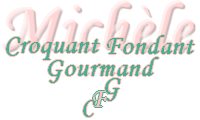 
Pour 2 fois 6 Croquants-Gourmands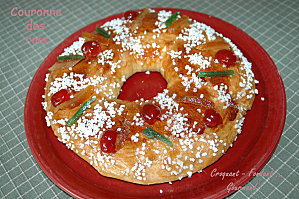 - 230 ml de lait - 2 œufs - 1 càs d'eau de fleur d'oranger - 650 g de farine
- 1 càs de levure de boulanger sèche - 90 g de sucre - 1 orange bio 
- 100 g de beurre mou - 1 blanc d'œuf pour dorer
- confiture ou sirop pour faire briller - sucre en grains - fruits confits
2 plaques à pâtisserie tapissées de papier cuissonPréchauffage du four à 180° (chaleur étuvée)Mettre dans la cuve de la MAP le lait, les œufs, l'eau de fleur d'oranger.Déposer la farine et la levure enfouie dans un puits. Saupoudrer de sucre.Râper finement le zeste de l'orange. Mettre en route le programme "pâte".Dès que le pâton s'est formé, ajouter le beurre en dés et laisser le programme se dérouler jusqu'au bout.Sortir la pâte sur le plan de travail et la séparer en 2 pâtons (2 fois 600 g environ).Faire une boule avec chaque pâton.Faire un trou au centre de la boule à l'aide du manche d'une cuillère en bois puis élargir le trou en faisant tourner la pâte jusqu'à obtenir une belle couronne. La déposer sur la plaque. Cacher la fève.Recommencer avec le second pâton.Laisser lever jusqu'à ce que la pâte double de volume (au four à 35° pour moi).Badigeonner au blanc d'œuf et enfourner pendant une vingtaine de minutes.À la sortie du four, badigeonner la brioche au pinceau de confiture d'abricot liquéfiée ou de sirop.Parsemer de grains de sucre.Décorer de fruits confits.